Air Quality Street Survey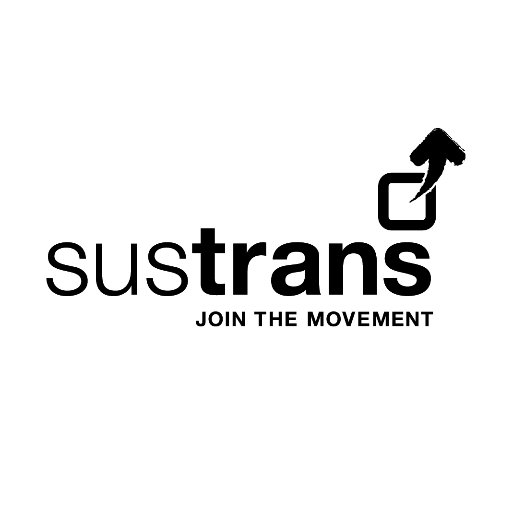 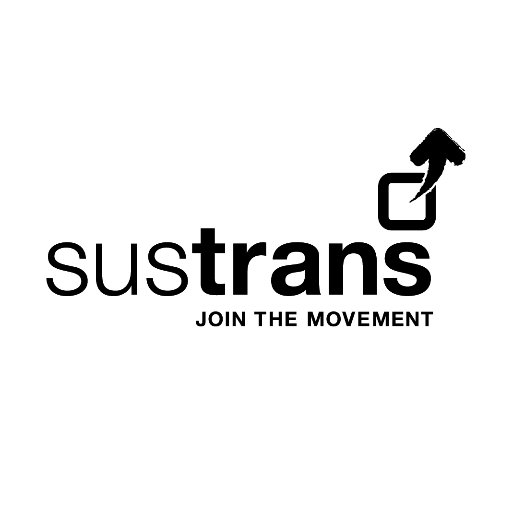 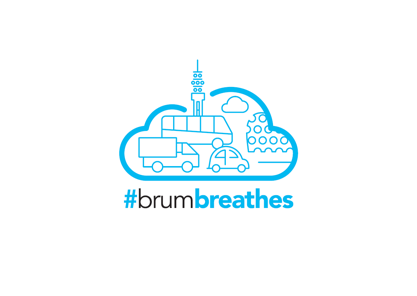 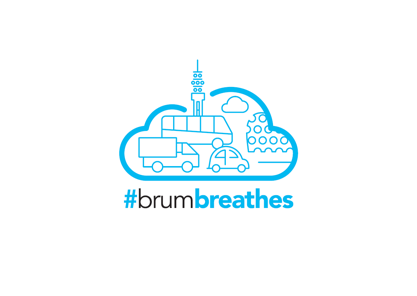 To find out more about air pollution and to input your local air quality data, follow the link below:www.sustrans.org.uk/brum-breathesQuestionsAre you concerned about the air quality score of your local area?Why do you think your local area has this particular air quality score?How can you reduce air pollution in your local area?Location:			                                               Date:	Time:Location:			                                               Date:	Time:Location:			                                               Date:	Time:Location:			                                               Date:	Time:Location:			                                               Date:	Time:Location:			                                               Date:	Time:Indicator RatingRatingRatingScoreNotes123What is the traffic count?(number of moving vehicles)0 moving vehicles6-10  moving vehiclesMore than 10  moving vehiclesAre there a lot of idling cars?0 idling cars6-10 idling carsMore than 10 idling carsAre public transport amenities present? How many within ½ mile of the area?High presence – 4+ bus, train or tram stations nearby Moderate presence – 1-3 bus, train or tram stations nearby Low presence – no bus, train or tram stations nearby How wide are pavements (usable by wheelchairs/mobility scooters)?All pavements a minimum of 2m wideSome pavements 2m wideFew or no pavements 2m wideWhat is the general height of buildings?Few to no buildings are >20 feetSome buildings are >20 feetMost buildings are >20 feetAre there gaps between buildings to allow air flow and dispersion of pollution particles?Gaps are present between all buildingsSome gaps present between buildingsNo gaps present, buildings close together, e.g. terracesWhere are trees located in reference to the road?Trees mainly located between the pavement and the roadMixture of trees located both on the furthest and closest side to the roadTrees mainly located on the furthest side of the pavement away from the roadAre there green spaces, e.g. parks, verges, off-road paths present?Several green spaces Moderate presence of green spaces No or few green spaces Total score (out of 24)Air Quality StandardScoreGood1-8Moderate9-16Poor17-24